Компания  Точмаш-Урал                                                                                                                                                             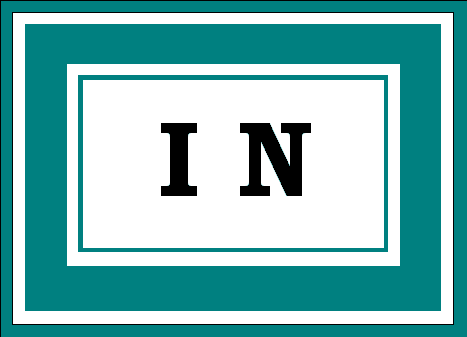 тел. 286-19-84, www.tochmash-ural.ru	Прайс-лист              Раздел: Отделочные работы.Потолок: монтажные работы.  Для монтажа реечного потолка желательно произвести выравнивание стен с полной геометрией.   Монтаж многоуровневых потолков из ГКЛ листа лучше производить в помещениях с высокими потолками, потому что такой потолок уменьшает расстояние между полом и потолком.    Монтаж различных коробов облагораживает помещение, скрывает  различные коммуникации, которые нельзя перенести по техническим причинам.Пол: монтажные работы   Цены на чистовую отделку варьируются. Это зависит от качества материала, его стоимости и сложности монтажа. В работе с кафельной плиткой иногда возникают  трудо-емкие моменты.    Это зависит от качества самой плитки и ее размеров.работыед. изм.цена, руб.Облицовка потолка пробкойм.кв.800 Монтаж подвесного потолка «Амстронг»м.кв.300Монтаж подвесного потолка «Реечный»м.кв.450Монтаж подвесного потолка «Зеркальный»м.кв.600Монтаж  обрешетки (брус)м.кв.250Монтаж  обрешетки (профиль металлический)м.кв.350Монтаж пластиковых панелей, МДФ на потолокм.кв.250Монтаж подвесного потолка ГКЛ 1-го уровневогом.кв. 600Монтаж короба  ГКЛ прямогом.п.500Монтаж короба  ГКЛ фигурногом.п.750Монтаж короба ГКЛ крыльчатогом.п.700Монтаж закругления короба ГКЛшт.500Наклейка плитки пенопластовой на потолокм.кв.250Наклейка плитки керамической на потолок м.кв. 2500работыед. изм.цена, руб.Монтаж лаг с креплением м.п.210Монтаж пола из доским.кв.420Монтаж фанеры на лаги в 1 слойм.кв.400Монтаж фанеры в 2 слоям.кв.600Монтаж пароизоляциим.кв. 80Монтаж  теплозвукоизоляции м.кв.250Выравнивание поверхности  под плиткум.кв.  300Укладка плитки кафельной (стандартная)м.кв.от 750Укладка плитки кафельной (сложная - тюнинг, фриз, бордюр)м.кв.от 850Укладка плитки кафельной 10*10м.кв.1100Укладка плитки (керамогранит) м.кв.от 800Монтаж плитнякам.кв.900Монтаж искусственного камням.кв.1200Укладка плитки мрамор натуральныйм.кв.2400Затирка швов плитким.кв.     50Укладка керамического плинтусам.п.200Резка керамического плинтусам.п.100